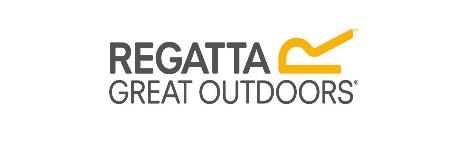 Outdoor sport d.o.o.									Savska cesta 3210 000 ZagrebREKLAMACIJSKI LIST BR. ________________/_________Prodajno mjesto:_______________________________________Osoba koja je zaprimila reklamaciju: _____________________  Datum zaprimanja:______________Broj računa ________________  Datum računa________________ Način plaćanja_______________Model i boja artikla: _________________________ Naziv artikla:_____________________________Ime i prezime kupca:_________________________ Kontakt tel./mob._________________________Adresa kupca: ______________________________ Email: __________________________________Opis reklamacije: ____________________________________________________________________________________________________________________________________________________________________________________________________________________________________Odluka o reklamaciji:*__________________________________________________________________________________________________________________________________________________________*Ispunjava prodavatelj				Datum rješavanja reklamacije:__________________Potpis primatelja reklamacije		Potpis kupca			Potpis uz odluku reklamacije_____________________		___________________		______________________